ФЕДЕРАЛЬНОЕ АГЕНТСТВО ЖЕЛЕЗНОДОРОЖНОГО ТРАНСПОРТА Федеральное государственное бюджетное образовательное учреждение высшего образования«Петербургский государственный университет путей сообщения Императора Александра I»(ФГБОУ ВО ПГУПС)Кафедра «Здания»РАБОЧАЯ ПРОГРАММАдисциплины«ТЕХНИЧЕСКАЯ РЕКОНСТРУКЦИЯ И МОДЕРНИЗАЦИЯ ЗДАНИЙ И СООРУЖЕНИЙ В СИСТЕМЕ ГОРОДСКОЙ ЗАСТРОЙКИ» (Б1.В.ДВ.1.2)для направления08.03.01  «Строительство» по профилю «Промышленное и гражданское строительство»Форма обучения – очная, очно-заочная, заочнаяСанкт-Петербург2018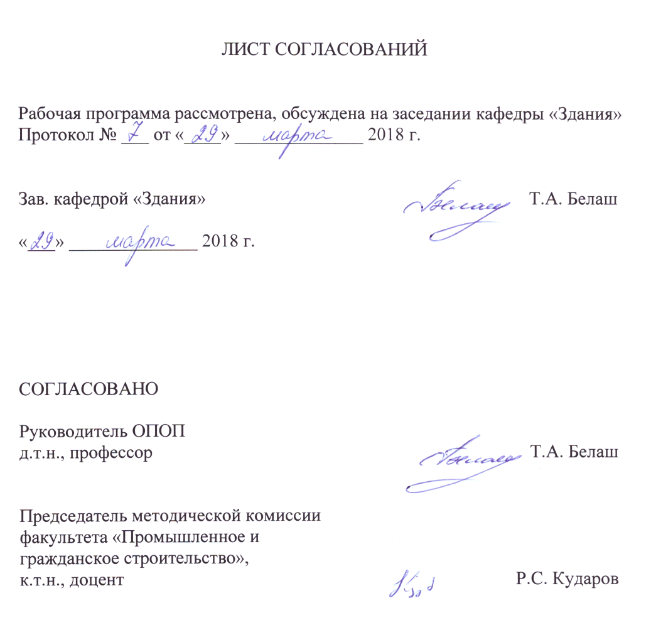 1. Цели и задачи дисциплиныРабочая программа составлена в соответствии с ФГОС ВО, утвержденным «12» марта 2015 г., приказ № 201 по направлению 08.03.01 «Строительство», по дисциплине «Техническая реконструкция и модернизация зданий и сооружений в системе городской застройки».	Целью изучения дисциплины «Техническая реконструкция и модернизация зданий и сооружений в системе городской застройки» является ознакомление студентов с основными особенностями современного процесса реконструкции и модернизации зданий в системе городской застройки, с техническими и организационными мероприятиями, обеспечивающими сохранность и нормальное функционирование зданий и сооружений.Для достижения поставленной цели решаются следующие задачи:знакомство с основными задачами реконструкции зданий и сооружений;изучение процессов, вызывающих изменения свойств конструктивных элементов и инженерного оборудования; изучения особенностей застройки и методов ее реконструкции и модернизации.2. Перечень планируемых результатов обучения по дисциплине, соотнесенных  с  планируемыми  результатами  освоения   основной профессиональной образовательной программыПланируемыми результатами обучения по дисциплине являются: приобретение знаний, умений, навыков.В результате освоения дисциплины обучающийся должен:ЗНАТЬ:нормативную базу в области реконструкции зданий и сооружений, принципов проектирования реконструкции зданий, сооружений, инженерных систем и оборудования, населенных мест;принципы организации и проведения технической реконструкции и модернизации зданий и сооружений; закономерности воздействия внутренних и внешних факторов вызывающих изменения свойств конструктивных элементов и инженерного оборудования здания и методы их реконструкции;конструктивные и объемно-планировочные решения зданий различных периодов постройки;этапы и современные приемы реконструкции городской застройки;требования охраны труда, безопасности жизнедеятельности и защиты окружающей среды при выполнении работ по реконструкции строительных объектов.УМЕТЬ:анализировать основные этапы и закономерности развития исторической застройки, архитектурно-планировочные и конструктивные особенности зданий, требующих реконструкции; использовать основы экономических знаний в оценке целесообразности и эффективности принятых решений по реконструкции объектов недвижимости;использовать основы полученных правовых знаний в деятельности по реконструкции исторической застройки; проводить предварительные технико-экономические обоснования проектных решений по реконструкции объектов, разрабатывать проекты реконструкции, контролировать соответствие разрабатываемых проектов реконструкции заданию, стандартам и другим нормативным документам, с использованием современных конструкций, материалов.ВЛАДЕТЬ:способностью осуществлять и организовывать техническую эксплуатацию зданий, сооружений объектов жилищно-коммунального хозяйства, подвергшихся реконструкции, обеспечивать надежность и эффективность их работы;эффективными правилами, методами и средствами обмена, хранения и обработки информации по современным техническим приемам реконструкции зданий, сооружений, застройки, навыком работы с компьютером как средством управления этой информацией;методами мониторинга и оценки технического состояния и остаточного ресурса реконструируемых строительных объектов жилищно-коммунального хозяйства;способностью организовывать профилактические осмотры, ремонт, приемку и освоение вводимого оборудования, которое используется при реконструкции;способностью осуществлять организацию и планирование технической эксплуатации реконструированных зданий и сооружений, объектов жилищно-коммунального хозяйства с целью обеспечения надежности, безопасности функционирования.Приобретенные знания, умения, навыки, характеризующие формирование компетенций, осваиваемые в данной дисциплине, позволяют решать профессиональные задачи, приведенные в соответствующем перечне по видам профессиональной деятельности в п. 2.4 общей характеристики основной профессиональной образовательной программы (ОПОП). Изучение дисциплины направлено на формирование следующих общепрофессиональных компетенций (ОПК):умением использовать нормативные правовые документы в профессиональной деятельности (ОПК-8);Изучение дисциплины направлено на формирование следующих профессиональных компетенций (ПК), соответствующих видам профессиональной деятельности, на которые ориентирована программа бакалавриата:изыскательская и проектно-конструкторская деятельность:способностью проводить предварительное технико-экономическое обоснование проектных решений, разрабатывать проектную и рабочую техническую документацию, оформлять законченные проектно-конструкторские работы, контролировать соответствие разрабатываемых проектов и технической документации заданию, стандартам, техническим условиям и   другим нормативным документам (ПК-3).производственно-технологическая и производственно-управлен-ческая деятельность: знанием требований охраны труда, безопасности жизнедеятельности и защиты окружающей среды при выполнении строительно-монтажных, ремонтных  работ, работ по реконструкции строительных объектов (ПК-5);способностью осуществлять и организовывать техническую эксплуатацию зданий, сооружений объектов жилищно-коммунального хозяйства, обеспечивать надежность, безопасность и эффективность их работы (ПК-6);	монтажно-наладочная и сервисно-эксплуатационная деятельность:владением методами мониторинга и оценки технического состояния и остаточного ресурса строительных объектов жилищно-коммунального хозяйства, строительного и жилищно-коммунального оборудования (ПК-18);способностью организовывать профилактические осмотры, ремонт, приемку и освоение вводимого оборудования, составлять заявки на оборудование и запасные части, готовить техническую документацию и инструкции по эксплуатации и ремонту оборудования, инженерных систем (ПК-19);способностью осуществлять организацию и планирование технической эксплуатации зданий и сооружений, объектов жилищно-коммунального хозяйства с целью обеспечения надёжности, экономичности и безопасности их функционирования (ПК-20). Область профессиональной деятельности обучающихся, освоивших данную дисциплину, приведена в п. 2.1 общей характеристики ОПОП.Объекты профессиональной деятельности обучающихся, освоивших данную дисциплину, приведены в п. 2.2 общей характеристики ОПОП.3. Место дисциплины в структуре основной профессиональной образовательной программыДисциплина «Техническая реконструкция и модернизация зданий и сооружений в системе городской застройки» (Б1.В.ДВ.1.2) относится к вариативной части и является дисциплиной по выбору обучающегося.4. Объем дисциплины и виды учебной работыДля очной формы обучения:Примечания: «Форма контроля знаний» – зачет (З).Для очно-заочной формы обучения:Примечания: «Форма контроля знаний» – зачет (З).Для заочной формы обучения:Примечания: «Форма контроля знаний» – зачет (З).5. Содержание и структура дисциплины5.1 Содержание дисциплины5.2 Разделы дисциплины и виды занятийДля очной формы обученияДля очно-заочной формы обученияДля заочной формы обучения6. Перечень учебно-методического обеспечения для самостоятельной  работы обучающихся по дисциплине7. Фонд оценочных средств для проведения текущего контроля успеваемости и промежуточной аттестации обучающихся по дисциплинеФонд  оценочных  средств   по  дисциплине   является  неотъемлемой частью    рабочей   программы   и   представлен    отдельным    документом, рассмотренным на заседании кафедры и утвержденным заведующим кафедрой.8. Перечень основной и дополнительной учебной литературы, нормативно-правовой документации и других изданий, необходимых для освоения дисциплины8.1 Перечень основной учебной литературы, необходимой для освоения дисциплины		1.Техническая эксплуатация и реконструкция зданий [Текст]: учебное пособие / Г. В. Копанский, Г. А. Богданова, Д. В. Антуфьева. - СПб.: ПГУПС, 2007. - 60 с.	2. Бурлаченко, О. В.     Планировочные, конструктивные и технологические приемы реконструкции зданий [Электронный ресурс] / О. В. Бурлаченко, Г. М. Скибин, Т. Ф. Чередниченко. - Волгоград : ВолгГАСУ, 2009. - 88 с. : ил. — Режим доступа: http://ibooks.ru/reading.php?short=1&isbn=978-5-98276-299-3— Загл. с экрана.8.2 Перечень дополнительной учебной литературы, необходимой для освоения дисциплины1. Гроздов В. Т. Реконструкция зданий и сооружений, техническое обследование, испытание и усиление строительных конструкций: учебник для курсантов ВИТУ/ В. Т. Гроздов, В. Н. Татаренко; ВИТУ. – СПб. : ВИТУ, 2004. – 244 с. : ил.2. Реконструкция зданий и сооружений [Текст]: Учебное пособие для строит. спец. вузов/ А. Л. Шагин, Ю. В. Бондаренко, Д. Ф. Гончаренко и др.; ред. А. Л. Шагин. – М.: Высш. шк. 1991. – 352 с.8.3 Перечень нормативно-правовой документации, необходимой для освоения дисциплиныРНиП 1.02.01-94 Инструкция о составе, порядке разработки, согласовании и утверждении научно-проектной документации для реставрации недвижимых памятников истории и культуры [Электронный ресурс]. Введ.30.03.1994. ТСН-30-306-2002 Санкт-Петербурга «Реконструкция и застройка исторически сложившихся районов Санкт-Петербурга» [Электронный ресурс] (распоряжение Администрации Санкт-Петербурга от 22.02.02 № 250-ра). ТСН-305-2002 Санкт-Петербурга «Градостроительство. Реконструкция и застройка нецентральных районов Санкт-Петербурга» [Электронный ресурс]. Изменение №1 (распоряжение Комитета по строительству от 20.01.2005 №1).  8.4 Другие издания, необходимые для освоения дисциплиныПри освоении данной дисциплины другие издания не используются.9. Перечень ресурсов информационно-телекоммуникационной сети «Интернет», необходимых для освоения дисциплиныЛичный кабинет обучающегося и электронная информационно-образовательная среда. [Электронный ресурс]. – Режим доступа: http://sdo.pgups.ru/ (для доступа к полнотекстовым документам требуется авторизация).Бесплатная библиотека документов [Электронный ресурс] – Режим доступа: http://norm-load.ru, свободный. — Загл. с экрана;Электронно-библиотечная система ЛАНЬ [Электронный ресурс]. Режим доступа:  https://e.lanbook.com — Загл. с экрана.Профессиональные справочные системы Техэксперт–электронный фонд правовой и нормативно-технической документации [Электронный ресурс].  Режим доступа: http://www.cntd.ru/, свободный— Загл. с экрана.Консультант плюс. Правовой сервер [Электронный ресурс]. Режим доступа:  http://www.consultant.ru/, свободный. — Загл. с экрана.Электронная библиотека онлайн «Единое окно к образовательным ресурсам» [Электронный ресурс]. Режим доступа: http://window.edu.ru, свободный. — Загл. с экрана.Электронно-библиотечная система ibooks.ru [Электронный ресурс]. Режим доступа:  http://ibooks.ru/ — Загл. с экрана.10. Методические указания для обучающихся по освоению дисциплиныПорядок изучения дисциплины следующий:Освоение разделов дисциплины производится в порядке, приведенном в разделе 5 «Содержание и структура дисциплины». Обучающийся должен освоить все разделы дисциплины с помощью учебно-методического обеспечения, приведенного в разделах 6, 8 и 9 рабочей программы. Для формирования компетенций обучающийся должен представить выполненные типовые контрольные задания или иные материалы, необходимые для оценки знаний, умений, навыков, предусмотренные текущим контролем (см. фонд оценочных средств по дисциплине).По итогам текущего контроля по дисциплине, обучающийся должен пройти  промежуточную аттестацию (см. фонд оценочных средств по дисциплине).11. Перечень информационных технологий, используемых при осуществлении образовательного процесса по дисциплине, включая перечень программного обеспечения и информационных справочных системПри осуществлении образовательного процесса по дисциплине «Реконструкция зданий, сооружений и застройки» используются следующие информационные технологии:технические средства (персональные компьютеры, проектор);методы обучения с использованием информационных технологий (демонстрация мультимедийных материалов);электронная информационно-образовательная среда Петербургского государственного университета путей сообщения Императора Александра I [Электронный ресурс]. – Режим доступа: http://sdo.pgups.ru. Дисциплина обеспечена необходимым комплектом лицензионного программного обеспечения, установленного на технических средствах, размещенных в специальных помещениях и помещениях для самостоятельной работы в соответствии с утвержденными расписаниями учебных занятий, консультаций, текущего контроля и промежуточной аттестации, самостоятельной работы: операционная система Windows, MS Office, Антивирус Касперский.12. Описание материально-технической базы, необходимой для осуществления образовательного процесса по дисциплинеМатериально-техническая база обеспечивает проведение всех видов учебных занятий, предусмотренных учебным планом по направлению 08.03.01 «Строительство» и соответствует действующим санитарным и противопожарным нормам и правилам.Она содержит специальные помещения -  учебные аудитории для проведения занятий лекционного типа, практических занятиях, групповых и индивидуальных консультаций, текущего контроля и промежуточной аттестации, а также помещения для самостоятельной работы и помещения для хранения и профилактического обслуживания учебного оборудования. Помещения на семестр учебного года выделяются в соответствии с расписанием занятий.Специальные помещения укомплектованы специализированной мебелью и техническими средствами обучения, служащими для представления учебной информации большой аудитории (мультимедийным проектором, экраном (либо свободным участком стены ровного светлого тона размером не менее 2х1.5 метра), стандартной доской для работы с маркером). В случае отсутствия стационарной установки аудитория оснащена розетками электропитания для подключения переносного комплекта мультимедийной аппаратуры и экраном (либо свободным участком стены ровного светлого тона размером не менее 2х1.5 метра).Для проведения занятий лекционного типа предлагаются учебно-наглядные пособия, обеспечивающие тематические  иллюстрации, соответствующие рабочей учебной программе дисциплины.Помещения для самостоятельной работы обучающихся оснащены компьютерной техникой с возможностью подключения к сети «Интернет» и обеспечением доступа в электронную информационно-образовательную среду организации.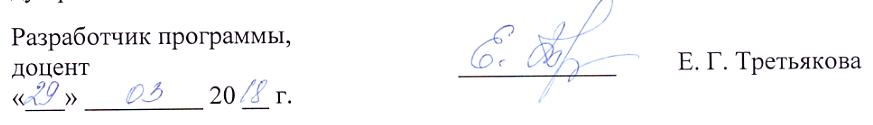 Вид учебной работыВсего часовСеместрВид учебной работыВсего часов7Контактная работа (по видам учебных занятий)3232В том числе:лекции (Л)1616практические занятия (ПЗ)лабораторные работы (ЛР)16-16-Самостоятельная работа (СРС) (всего)3131Контроль99Форма  контроля  знанийЗЗОбщая трудоемкость: час/з.е.72/272/2Вид учебной работыВсего часовСеместрВид учебной работыВсего часов9Контактная работа (по видам учебных занятий)3232В том числе:лекции (Л)1616практические занятия (ПЗ)лабораторные работы (ЛР)16-16-Самостоятельная работа (СРС) (всего)3131Контроль99Форма  контроля  знанийЗЗОбщая трудоемкость: час/з.е.72/272/2Вид учебной работыВсего часовКурсВид учебной работыВсего часов5Контактная работа (по видам учебных занятий)1212В том числе:лекции (Л)44практические занятия (ПЗ)лабораторные работы (ЛР)8-8-Самостоятельная работа (СРС) (всего)5656Контроль44Форма  контроля  знанийЗЗОбщая трудоемкость: час/з.е.72/272/2№ п/пНаименование раздела дисциплиныСодержание раздела1Теоретические основы реконструкции зданийПонятие реконструкции. Физический и моральный износ зданий. Смена функционального назначения здания. Цели и задачи реконструкции.2Здания старой постройкиКлассификация зданий по времени строительства и первоначальному функциональному назначению. Особенности конструктивных решений зданий «старой постройки».3Здания, построенные по первым поколениям типовых проектов, их особенности и задачи реконструкцииПланировочные и конструктивные характеристики зданий. Перепланировка типового этажа. Преобразование первого этажа. Изменение этажности здания.4Модернизация зданий. Пристройки к зданиямПонятие модернизации зданий. Понятие пристройки. Виды пристроек. Основные задачи при проектировании пристроек: примыкание фундаментов старых и новых, перекрытий, стен. Пристройки малых объемов – эркеров, лоджий, галерей, лифтовых шахт, лестничных клеток.5Модернизация зданий. Надстройка зданийПонятие надстройки. Классификация надстроек по конструктивным признакам. Обычные надстройки, надстройки  с изменением конструктивной схемы, надстройки, не нагружающие основные несущие конструкции.6Надстройка мансардыПонятие мансарды. Типы мансардных надстроек. Особые требования, предъявляемые к мансардам. Приемы устройство окон на мансардном этаже. Виды мансардных окон.7Модернизация планировочных элементов жилых объектовПринципы модернизации зданий. Модернизация планировочных элементов зданий. Модернизация квартир. Модернизация инженерного оборудования.8Реконструкция и модернизация жилых кварталовОсновные цели. Сплошная, выборочная и локальная модернизация комплексов зданий. Зона консервации, регулирования, репродукции и преобразования жилой застройки.  Особенности зон и основные задачи модернизации.№ п/пНаименование раздела дисциплиныЛПЗЛРСРС1Теоретические основы реконструкции зданий22-22Здания старой постройки22-23Здания, построенные по первым поколениям типовых проектов, их особенности и задачи реконструкции22-44Модернизация зданий. Пристройки к зданиям22-45Модернизация зданий. Надстройка зданий22-66Надстройка мансарды22-57Модернизация планировочных элементов жилых объектов22-48Реконструкция и модернизация жилых кварталов. Модернизация систем культурно-бытового обслуживания населения22-4ИтогоИтого1616-31№ п/пНаименование раздела дисциплиныЛПЗЛРСРС1Теоретические основы реконструкции зданий22-22Здания старой постройки22-23Здания, построенные по первым поколениям типовых проектов, их особенности и задачи реконструкции22-44Модернизация зданий. Пристройки к зданиям22-45Модернизация зданий. Надстройка зданий22-66Надстройка мансарды22-57Модернизация планировочных элементов жилых объектов22-48Реконструкция и модернизация жилых кварталов. Модернизация систем культурно-бытового обслуживания населения.22-4ИтогоИтого1616-31№ п/пНаименование раздела дисциплиныЛПЗЛРСРС1Теоретические основы реконструкции зданий---62Здания старой постройки-2-63Здания, построенные по первым поколениям типовых проектов, их особенности и задачи реконструкции-2-64Модернизация зданий. Пристройки к зданиям22-85Модернизация зданий. Надстройка зданий---66Надстройка мансарды---67Модернизация планировочных элементов жилых объектов---68Реконструкция и модернизация жилых кварталов .22-12ИтогоИтого48-56№п/пНаименование разделаПеречень учебно-методического обеспечения1Теоретические основы реконструкции зданий1.Техническая эксплуатация и реконструкция зданий [Текст]: учебное пособие / Г. В. Копанский, Г. А. Богданова, Д. В. Антуфьева. - СПб.: ПГУПС, 2007. - 60 с.2Здания старой постройки1.Техническая эксплуатация и реконструкция зданий [Текст]: учебное пособие / Г. В. Копанский, Г. А. Богданова, Д. В. Антуфьева. - СПб.: ПГУПС, 2007. - 60 с.3Здания, построенные по первым поколениям типовых проектов, их особенности и задачи реконструкции1.Техническая эксплуатация и реконструкция зданий [Текст]: учебное пособие / Г. В. Копанский, Г. А. Богданова, Д. В. Антуфьева. - СПб.: ПГУПС, 2007. - 60 с.4Модернизация зданий. Пристройки к зданиям1.Техническая эксплуатация и реконструкция зданий [Текст]: учебное пособие / Г. В. Копанский, Г. А. Богданова, Д. В. Антуфьева. - СПб.: ПГУПС, 2007. - 60 с.5Модернизация зданий. Надстройка зданий1.Техническая эксплуатация и реконструкция зданий [Текст]: учебное пособие / Г. В. Копанский, Г. А. Богданова, Д. В. Антуфьева. - СПб.: ПГУПС, 2007. - 60 с.6Надстройка мансарды1.Техническая эксплуатация и реконструкция зданий [Текст]: учебное пособие / Г. В. Копанский, Г. А. Богданова, Д. В. Антуфьева. - СПб.: ПГУПС, 2007. - 60 с.7Модернизация планировочных элементов жилых объектов1.Техническая эксплуатация и реконструкция зданий [Текст]: учебное пособие / Г. В. Копанский, Г. А. Богданова, Д. В. Антуфьева. - СПб.: ПГУПС, 2007. - 60 с.8Реконструкция и модернизация жилых кварталов1.Техническая эксплуатация и реконструкция зданий [Текст]: учебное пособие / Г. В. Копанский, Г. А. Богданова, Д. В. Антуфьева. - СПб.: ПГУПС, 2007. - 60 с.9Модернизация систем культурно-бытового обслуживания населения1.Техническая эксплуатация и реконструкция зданий [Текст]: учебное пособие / Г. В. Копанский, Г. А. Богданова, Д. В. Антуфьева. - СПб.: ПГУПС, 2007. - 60 с.